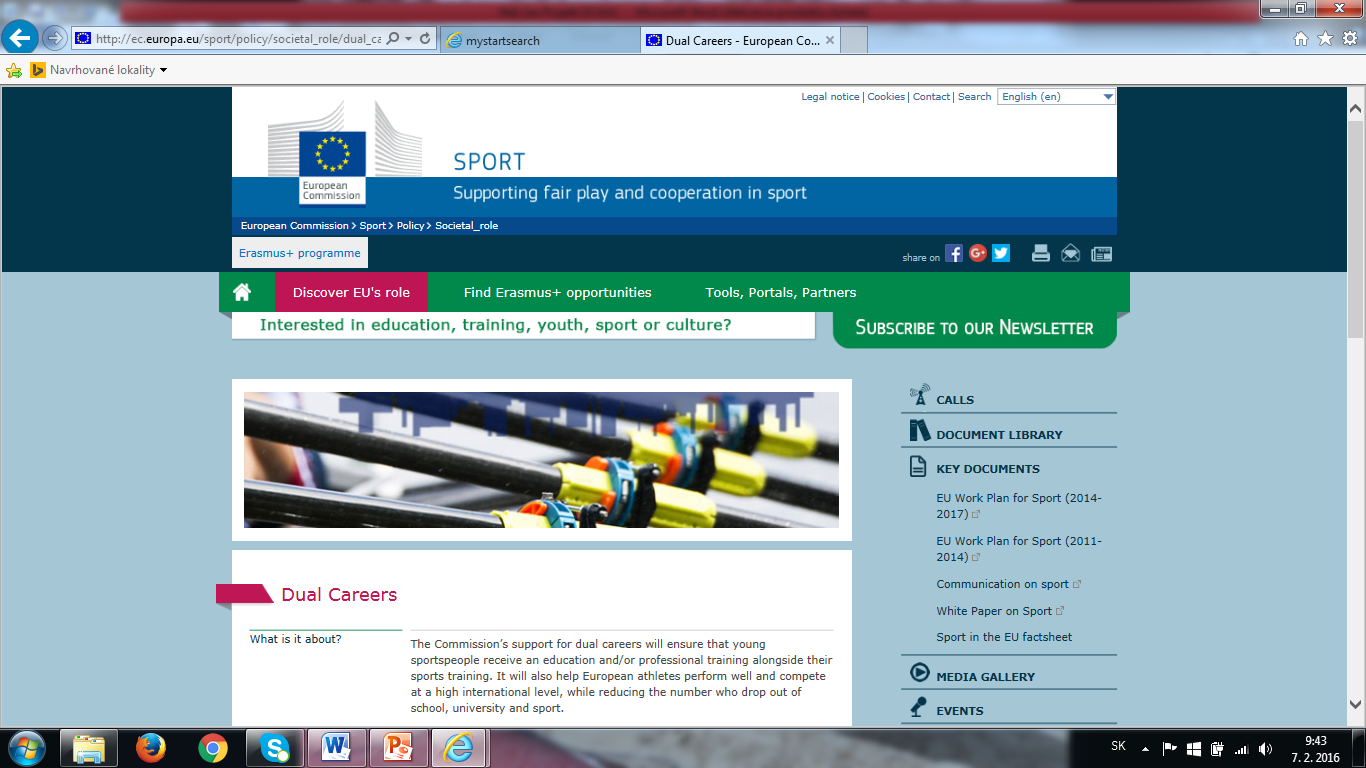 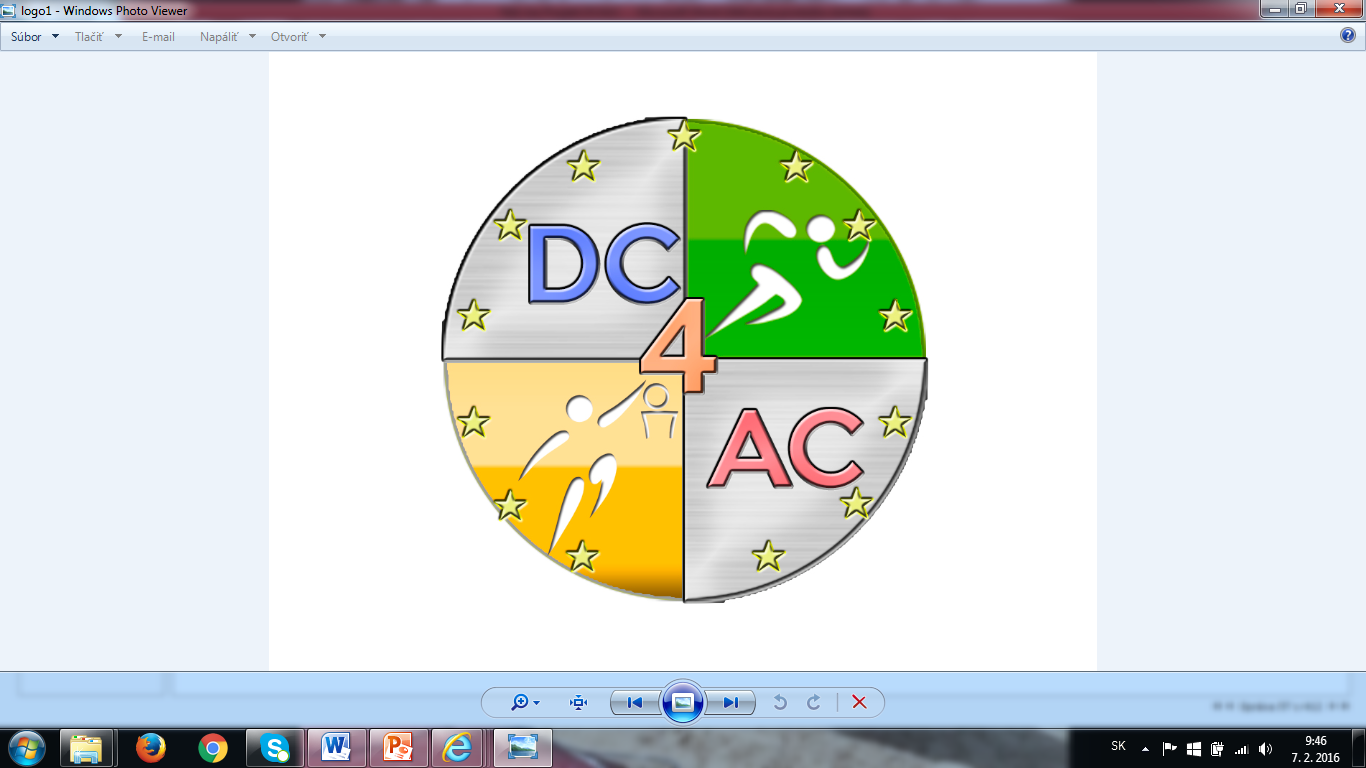 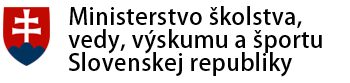 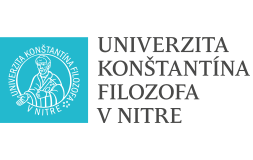 P O Z V Á N K Ana odborný seminár k problematike dvojitých kariér športovcov	Univerzita Konštantína Filozofa v Nitre v spolupráci s Ministerstvom školstva, vedy, výskumu a športu SR si Vás dovoľuje pozvať na odborný seminár, ktorý sa bude konať v dňoch 4. a 5. októbra 2016 v priestoroch Wellness Hotela Patince podľa nižšie uvedeného programu.	Hlavnou témou semináru sú dvojité kariéry športovcov na Slovensku a v zahraničí. Cieľom stretnutia odborníkov v oblasti športu je hľadať možnosti ako pomôcť mladým talentovaným športovcom zvládnuť prepojenie športovej prípravy s kvalitným vzdelávaním počas a po skončení ich kariéry tak, aby sa úspešne zapojili do civilného života a mohli byť konkurencie schopní na trhu práce. Seminár sa uskutočňuje pod garanciou Ministerstva školstva, vedy, výskumu a športu SR a organizuje ho Katedra telesnej výchovy a športu Pedagogickej fakulty UKF v Nitre s finančnou podporou  medzinárodného projektu pod názvom „Regional Center for Dual Career of Athletes“ (DC4AC) realizovaného v rámci výzvy Erasmus+ pre šport.  	Súčasťou odborného semináru je aj možnosť ubytovania zo 4. na 5. októbra s raňajkami a bezplatná návšteva Wellness Centra Patince. Každý účastník obdrží pri prezentácii brožúrku a dotazník k implementácii usmernení EÚ do systému podpory kariérneho uplatnenia talentovaných a vrcholových športovcov na Slovensku. Cestovné náklady hradí vysielajúca organizácia.Program semináru k dvojitým kariéram športovcov 4.10.201611.30-12.00 Registrácia účastníkov semináru Wellness Hotel Patince - Grande Congress Hall12.00 Obed 13.00 Otvorenie a príhovor generálnej riaditeľky sekcie štátnej starostlivosti o šport MŠVVŠ SR (p. JUDr. Monika Maršáleková, poverená riadením sekcie)13.15 Dvojité kariéry v športe na Slovensku a v zahraničí (p. Jaromír Šimonek – KTVŠ PF UKF Nitra)14.00 Dvojité kariéry a financovanie v športe – Zákon o športe (p. Božena Gerhátová, riaditeľka odboru športu MŠVVŠ SR)14.30 Podpora SAUŠ pre talentovaných a vrcholových študentov-športovcov (p. Július Dubovský – prezident SAUŠ)15.00 Amatérsky akademický šport (p. Peter Špankovič – generálny manažér EUHL)15.30 Prestávka na občerstvenie16.00 Podpora študentov-športovcov na vysokých školách: 	p. Ľubor Tománek - FTVŠ UK, Podpora šporotvcov na VŠ – štatút reprezentanta, individuálny štúdijný plán, štipendijný program, e-learningp. Pavel Ružbarský - dekan FŠ Prešov, Duálna kariéra študentov Fakulty Športu PU v Prešovep. Ivan Čillík – garant štúdia na KTVŠ FF UMB17.00 – 18.00 Diskusia v pléne - možnosť vystúpenia zástupcov športových zväzov a Únie zamestnávateľov18.30 večera5.10.20167.30-8.30 raňajky9.30 Diskusné príspevky riaditeľov športových škôl p. Jozef Pšenka – riaditeľ Športového gymnázia v Trenčíne; p. Tatiana Švecová – riaditeľka Športového gymnázia v Košiciach10.30 Vrcholový športovec - športový tréning a vzdelávanie (Matej Spišiak – tréner Dukla BB) 11.00 IOC Athletes´ Career Program v spolupráci s ADECCO (p. Zuzana Moravčíková – SOV)11.30 Podpora vzdelávania talentovaných športovcov a prepojenie športovej prípravy so vzdelávaním vrcholových športovcov počas a po skončení ich kariéry (zástupcovia športových zväzov) – možnosť vystúpenia podľa záujmu zväzovDiskusia v pléne a odporúčania pre praxPo ukončení diskusie ukončenie semináru12.30-13.00 obedJUDr. Monika Maršáleková				prof. PhDr. Eva SZÓRÁDOVÁ, CSc.
poverená riadením sekcie ŠSŠ                                               dekanka  PdF UKF NitraKontaktná osoba pre organizáciu a registráciu na seminár:prof. PaedDr. Jaromír Šimonekt. č. +421 903 203 224e-mail: jsimonek@ukf.sk;Príloha: 1 elektronická prihláška na seminár (návratka)